ghujpahh; gy;fiyf;fHfk;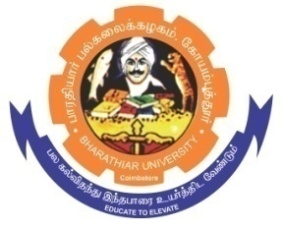 BHARATHIAR UNIVERSITYCOIMBATORE – 641 046, TAMILNADU, INDIAe- TENDER INVITING NOTICE E-Tender Notice No: BU/R-D8/26185/Biotech-rev.chair/2023-24	  Date : 09.03.2024Online Bids are invited through Tamil Nadu Government e-Procurement Portal website: www.tntenders.gov.in      Tenders by Organisation        Higher Education  for the Purchase of 40 Nos. of Revolving Lab Chair to the Department of Biotechnology in  Bharathiar University, Coimbatore.The Tender documents can be downloaded from 09.03.2024.   Bid submission will be started on 09.03.2024 and will be closed on 22.03.2024 @ 03.00PM.REGISTRAR i/cWebsite: www.b-u.ac.in      E-Mail: regr@buc.edu.in  Phone: 0422-2428108/2428126  Fax: +91 422 2425706State University   Re-Accredited with “A++” Grade by NAACRanked 21st among Indian Universities by MHRD-NIRF